Publicado en Ciudad de México el 14/02/2020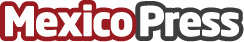 Mr. Kone y Tiendas Martí unen fuerzas para promover el deporte en MéxicoTiendas Martí, líder en la categoría de productos deportivos, se asocia con Mr. Kone, una de las figuras más importantes de la ilustración mexicana, para crear dos piezas de ilustración, en conjunto con Ixtin AgencyDatos de contacto:David Mimla15518458797Nota de prensa publicada en: https://www.mexicopress.com.mx/mr-kone-y-tiendas-marti-unen-fuerzas-para Categorías: Artes Visuales Marketing Sociedad Otros deportes Recursos humanos Consumo Ciudad de México http://www.mexicopress.com.mx